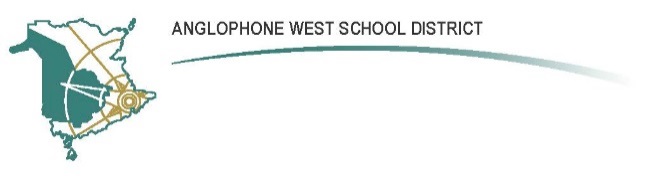 Fredericton High School300 Priestman St, Fredericton, E3B 6J8Parent School Support CommitteeMINUTESMonday, October 30th, 2023, 5:00pmfhs.pssc@gmail.comCall to order: Informal start 5:11 pm Quorum has been reached5:14 Election of new councilApproval of the agenda: NAApproval of the minutes from previous meeting: NANominations:Chair – Charlotte Burhoe (Amber 1st, Brad 2nd )Vice Chair – Brad (Charlotte, Amber)Secretary – Amber (Charlotte, Brad)Treasure – Business arising from the past minutes: NANew business: NACorrespondence:  NAStudent report:Welcome to the Jungle – positiveChill Dance – great – UNB is doing a “study” on this eventSocktober – Going very wellRemembrance Day assembly Nov 10thSelling rosesHome coming Enchanted evening Dec 14-17 – Blk and Yellow, Pink Day, Throwback Thursday, PJ Day. $10 a ticket. Alum Basketball gamesPrincipal’s report: Staffing is completedReport cards are coming dueSIP shared – Accepted by Brad, 2nd JenniferForms for PSSC people to completeDec Report: NATeacher’s report: NAOther business: Community members Andrea 1st, Jennifer 2nd Welcome 2 new communityIf you are late, please call Charlotte 506 470 6977 Jason will have admin ast send out meeting invitations Email if you are unable to attend – quorum is neededEmail if you will be lateMeetings are at 5:00 pmMove Jan, Feb, March -TEAMS Amber motion, Jennifer 2nd.PSSC Fund: $6400.00 - TBCTabled: Budget to be spentHallway signage ie Street signsFood - Childcare for meetingsDate of Next Meeting: November 27January 29 - TEAMSFebruary 26 - TEAMSMarch 25 – TEAMSApril 29May 27November 30, 2020o December - noneo January 18, 2020o February 22, 2020o March 29, 2020o April 26, 2020o May - noneo June – hold off on scheduling date at the moment due to situation being fluidApproval to end the meeting:Amber moved to end meeting, Jennifer 2ndAdjournment: 6:15PSSC Members Present: Charlotte Burhoe, Brad Sturgeon, Amber Bishop, Jennifer Ouellette; Andrea AddisonOthers: Mika Solway; Jacqueline Reid.Chair: Joey Bernard – Charlotte BurhoeVice Chair: Karen Tamlyn – Brad SturgeonSecretary: Amber Bishop – Amber BishopTreasure: Community member: Mika Solway; Jacqueline ReidPSSC Members Regrets: NASchool Representation Present: Andrew RutledgePrincipal: Jason BurnsDEC Representation: Paul McIntosh - ABSENTStudent Rep: Hanna Connors